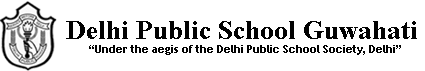 COMPETENCY BASED QUESTIONCLASS- XIISUBJECT- HISTORYCHAPTER -1BRICKS, BEADS AND BONESMULTIPLE CHOICE QuestionsWhy is Harappan script called enigmatic ? Identify the appropriate reason from the followingoptions :                                                                                                                                1It was pictographic and UniformIt was written from left to rightScholars are not able to read the scriptIt shows common feature of writingAssertion – (A) – Terracotta model of ship was found at Lothal indicating that external trade was carried using ships and boats.Reason – (R) – Small and heavy weights plus metal scale pans have been found                  1Both A and R are true and R is the correct explanation of A.Both A and R are true, but R is not the correct explanation of A.A is true but R is falseA is false but R is trueWhich of the following is NOT considered as a possible reason for the end of the Harappan Civilisation ?                                                                                                                                       1FloodsClimatic ChangesAfforestationAll of the above.Which of the following statements is/are correct about the subsistence strategies of Harappa ?                                                                                                                                      1Archaeologists have reconstructed dietary practices from finds of charred grains and seeds.Archaeo-botanists have studied grains found at Harappa like millets, barley etc.Animals were domesticated according to archaeo-botanists.1 and 2 only2 and 3 only1,2 and 32 onlySHORT ANSWER QUESTION – 3 MARKSArchaeologists have no concrete response for the central authority of the Harappans. Substantiate.Early Harappans archaeologists found certain objects which seem unusual and unfamiliar but may have had religious significance.SOURCE BASED QUESTIONDeadman Lane is a narrow alley, varying from 3 to 6 feet in width. At the point where the lane turns westward, part of a skull and the bones of the thorax and upper arm of an adult were discovered all in a very friable condition at a depth of 4 ft 2 inch. The body lay on its back diagonally across the lane. Fifteen inches to the west were a few fragments of a tiny skull.It is to these remains that the lane owes its name.Why is the lane called the Deadman Lane ?                                                               1State the conclusions that scholars and archaeologists draw from this information ? 1Give reasons to justify that the earlier interpretations can sometimes be reversed ? 2CASE BASED QUESTIONRead the following source carefully and answer the following MCQ by choosing the most appropriate option.The Plight of HarappaAlthough Harappa was the first site to be discovered, it was badly destroyed by brick robbers. As early as 1875, Alexander Cunningham, the first Director General of the Archaeological Survey of India (ASI) often called the father of Indian archaeology, noted that the amount of brick taken from the ancient site was enough to lay bricks for about 100 miles of the railway line between Lahore and Multan. Thus many of the ancient structures of the site were damaged. In contrast, Mohenjadaro was far better preserved.i.Who used to take away the Bricks from the Harappan site ?                                                  1British officersBritish soldiersBrick robbersBrick sellers  ii. Cunningham unsuccessfully placed the bricks found from Harappa with the time frame of the first cities in the Ganga Valley. Why ?                                                                                  1Because he wanted to save timeBecause Harappa was not a part of Chinese pilgrim itineraries and remained unknown for long .Because Harappa was not under British control.Because the surrounding villagers remoured about it. iii. ----------------- is the most popular site of Indus Valley Civilisation while --------------- was the first site of the civilization to be discovered.                                                                     1Mohenjadaro, HarappaHarappa, LothalHarappa, MohenjadaroMohenjadaro, Lothaliv. Who was the father of Indian archaeology ?                                                                        1Alexander ZverevAlexander HamiltonAlexander StewartAlexander CunninghamMAP BASED QUESTIONOn the outline Map of India mark the following based on the information                          2Lothal – A mature Harappan siteChanhudaro – A center of craft production                                                            ***********************